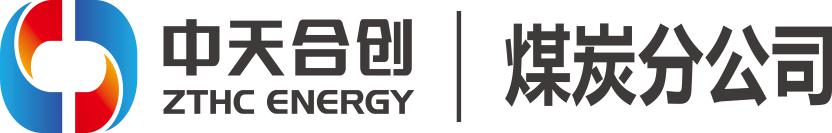 关于2023年面向社会公开招聘技能操作人员的公告中天合创能源有限责任公司是由中煤能源、中国石化、上海申能、满世集团四家单位发起设立，于2007年10月在内蒙古自治区鄂尔多斯市注册成立，主要负责开发、建设、运营中天合创鄂尔多斯煤炭深加工示范项目。项目建设地位于鄂尔多斯市乌审旗图克工业园区，总投资约619亿元。该项目由国家发改委发起，按照煤电化一体化、多联产模式建设，总体建设规模为：建设2座煤矿，合计产能2500万吨/年；建设360万吨/年甲醇、137万吨/年烯烃。该项目是迄今为止国内规模最大的煤制烯烃项目，是国家煤化工示范项目和内蒙古自治区重点工程，整体项目于2017年9月转入商业运营。中天合创煤炭分公司主要负责2500万吨煤炭项目（含选煤厂）及三条铁路专用线的建设、生产和运营管理工作。其中：葫芦素矿井储量27.28亿吨，设计生产能力1300万吨/年，服务年限为90年；门克庆矿井储量25.48亿吨，设计生产能力为1200万吨/年，服务年限为95.5年，均为超大型现代化、数字化“高产高效”矿井。为深入贯彻落实中煤集团战略部署，根据中天合创公司矿井劳动组织安排，遵循“公开、公平、竞争、择优”的原则，现面向社会公开招聘葫芦素煤矿和门克庆煤矿技能操作人员106人，具体事宜公告如下：一、招聘岗位（一）综采队：综采检修电钳工25人；（二）掘锚（综掘）队：掘进检修电钳工25人、锚杆机司机/支护工56人。二、招聘条件（一）基本条件（1）热爱煤炭事业，认同中煤集团和中天合创公司企业文化，具有良好的敬业精神和团队合作精神。（2）遵纪守法、诚实守信、品行端正，具有良好的职业素养（无违纪、违法或不良从业记录）。（3）具有良好的心理素质和身体素质，能胜任本职工作，无肢体行动障碍，无岗位（工种）相关职业禁忌症以及其他影响岗位工作的疾病。（4）服从单位对岗位及工作区域的安排和调整，能够适应偏远地区工作环境和倒班制工作。（5）中煤集团系统内合同制职工及特别优秀者应聘操作岗位可适当放宽任职资格条件、同等条件下优先录用，但报名及录用均须征得所在单位同意。（二）资格条件（1）年龄要求：年龄40周岁以下（1983年10月31日后出生）。（2）学历要求：大学专科及以上学历（在读成人继续教育且可查实的视为学历条件合格，需签订学历提升承诺书）。技工院校高级工班、预备技师（技师）班毕业生分别按相当于中专、大专、本科学历执行。（3）从事相关工作岗位3年以上（2020年10月31日前参加工作）。三、招聘程序及考评（一）招聘程序本次招聘工作按照个人报名、资格审查、能力考评、岗前体检等程序确定最终录用人员。具体招聘时间、招聘地点等事项将以适当形式另行通知（请随时保持电话畅通）。（二）能力考评（1）本次招聘将组织笔试、面试考评。具体事宜将通过手机短信或电子邮件等形式事先通知，请确保填写的邮箱、手机号码有效，能够及时查阅相关信息。（2）能力考评分为理论水平测评和实操能力考评，能力考评成绩=理论水平测评成绩×30%+实操能力考评成绩×70%。（3）根据理论水平测评成绩确定实操能力考评人选，实操能力考评以矿用设备实践操作能力考评为主。四、应聘指南（一）报名时间：截止2023年11月15日下午17:30前。（二）报名方式本次招聘公告在中煤集团和中天合创煤炭分公司官网网站公开发布，应聘者自行下载《中天合创煤炭分公司公开招聘报名表》并按要求填写完整后（随意改动、调整或未按要求制式填报的视为无效报名），同身份证（正反面）、学历/学位证等有效证件以附件形式发送至指定邮箱，邮件主题需注明“应聘区队-应聘岗位-姓名”。本次招聘工作不接受现场、电话、信函等其他方式报名。另外，应聘人员可登陆云空间或者扫描二维码自行下载有关报名材料。中煤集团公司官网：http://www.chinacoal.com中天合创煤炭分公司官网：https://zthc.chinacoal.com报名材料索取网址：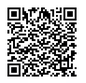 https://share.weiyun.com/zaTsa5YO报名材料索取二维码：报名电子邮箱: zthczp2022@foxmail.com联 系 人：王先生联系电话：0477－5106785（三）有关要求（1）应聘者需认真填写招聘公告所提供的《应聘人员报名表》并粘贴电子版照片，同时需附身份证、学历/学位证（需附学信网学历认证报告）、专业技术资格证、技能等级证书、相关履历说明、业绩证明材料、技术成果、相关获奖证书等材料电子扫描件（相关材料较多时，应编制目录）。（2）参加面试考评时需提供以下材料原件及复印件进行资格复审，包括：身份证、学历/学位证（需打印有效期内学信网学历认证报告）、专业技术资格证、技能等级证书、相关履历说明、业绩证明材料、技术成果、相关获奖证书等以及本人亲笔签名的《中天合创煤炭分公司公开招聘报名表》。以上材料使用A4纸复印或打印，公司将对应聘报名者相关资料进行保密。（3）应聘者应对提交信息和材料的真实性负责，必须与本人人事档案内容相符。凡弄虚作假、填报不准确的，一经查实，将取消面试或聘用资格。（4）应聘者只能应聘一个职位。若服从调剂，可在报名表中注明。（四）有关声明（1）经面试合格的录用者，设岗位试用期3个月。（2）中天合创煤炭分公司不负责安排被聘用人员配偶、子女工作。（3）报名过程中，公司将为应聘者保密。五、择优录用（一）根据面试考评成绩从高到低依次录用。（二）为确保招聘计划，每个岗位工种按照面试考评分数递减次序增加后补人选，候补人选为招聘岗位数量的15%。（三）未录用人员，不再另行通知。六、薪酬及福利待遇录用人员执行中天合创公司薪酬福利政策，缴纳“五险二金”（即养老保险、医疗保险、失业保险、工伤保险、生育保险、住房公积金、企业年金等），并在缴纳基本医疗保险的基础上，增设大病医疗和补充医疗保险。七、注意事项（一）资格审查实行诚信承诺制度，应聘人员应确保所提供信息真实完整准确，一经填报即产生承诺效力，并对所提供信息真实性负责。对应聘人员的资格审查，包括邮件审查和面试复核、以及入职审批等监督环节，贯穿于招聘工作全过程，一经发现不符合招聘资格条件或弄虚作假的，随时取消其应聘和录用资格。（二）本次招聘录用数量可根据矿井生产状况进行调整。（三）未在承诺期内（截止2026年12月31日）取得学历提升人员，公司将取消录用资格，解除劳动关系。（四）中天合创能源有限责任公司不组织应聘前培训活动，也不以任何形式向应聘人员收取报名、培训等费用，请应聘人员提高警惕，谨防受骗。附件：1.中天合创煤炭分公司公开招聘岗位主要职责及要求2.中天合创煤炭分公司公开招聘报名表                                       中天合创煤炭分公司                                招聘工作领导小组                                2023年10月30日